UNIDAD-6              DIGESTIVO                                                                                                                                                                                          1                    Teniendo de cuenta lo estudiado en clase sobre las afecciones del sistema digestivo. Identifique verdadero (V) o falso (F) los siguientes planteamientos a) ___ La aparición de dolor pospandrial tardía se atribuye al ritmo en  3 tiempos: dolor-comida-calma presente en la ulcera  duodenal.b) ___ La  Hepatitis A  es de etiología infecciosa y su vía de transmisión es parenteral, prenatal y sexual.c) ___ La Gastritis crónica es un proceso inflamatorio agudo que afecta principalmente la mucosa, aunque en casos severos puede llegar hasta la serosa.d) ___ La Hematemesis se encuentra entre la sintomatologia clinica del   2do segmento  Medio o de Digestión Gastroduodenohepátobiliopancreático.e) ___ Entre  las complicaciones de la ulcera están las Hemorragia gastrointestinal elevada, Perforación, penetración y la obstrucción pilórica.f) ____El abdomen agudo es todo proceso  patológico abdominal que requiere de un tratamiento quirúrgico inmediato.  g) ___ La  hepatitis es un daño crónico e irreversible del parénquima hepático, consiste en fibrosis extensa, acompañada de la formación de nódulos de regeneración.UNIDAD-6              DIGESTIVO                                                                                                                                                                                          2Teniendo en cuenta los conocimientos que posee sobre las afecciones del sistema digestivo  identifique verdadero (V) o falso (F) los siguientes planteamientos:a) ___Entre los síntomas del sangramiento digestivo bajo esta la melena.b) ___El síndrome de mala absorción se produce como expresión del trastorno en la absorción de varios nutrientes como las grasas proteínas, carbohidratos, vitaminas y minerales por alterarse por múltiples causa funciones normales digestivas  del intestino delgado.c) ___La  Hepatitis A  es de etiología infecciosa y su vía de transmisión es parenteral , prenatal y sexual.d) ___En la fase descompensada de la cirrosis hepática debe aportársele al enfermo una dieta rica en proteína y sodio.e) ___La Hematemesis se encuentra entre la sintomatologia clinica del   3ro segmento Inferior de la excreción o enterocólicorrectal .f) ___ La Ingestión de alcohol junto a fumar en exceso y la administración crónica de antiinflamatorios no esteroides: como la aspirina el ibuprofeno son causas de ulceras pépticas .g) ___ Entre  las complicaciones de la ulcera están las Hemorragia gastrointestinal elevada, Perforación, penetración y la obstrucción pilórica.UNIDAD-6              DIGESTIVO                                                                                                                                                                                          3La hepatitis aguda es una enfermedad que produce inflamación del hígado y muerte de las células hepáticas .a)-Enuncie seis  (6) cuidados de enfermería especificos que se realizan en esta afecciónUNIDAD-6              DIGESTIVO                                                                                                                                                                                          4De los cuidados de enfermería a realizar a un paciente con Gastritis, marque con una cruz (X) la respuesta correcta según planteamientos.a).- Se le orienta al paciente la ingestión de alimentos:1.__ Ricos en condimentos.  2.__ Bajos en carbohidratos.  3.__  Bajos en condimentos.b).- Se orienta la erradicación de:1.__ Grasas.   2.__ Café.    3.__ Agua.c).- Se debe evitar la ingestión de medicamentos:	1.__ Analgésicos. 2.__ Antiinflamatorios. 3.__ Antipiréticos.d).- Se deben realizar técnicas de MNT como:1.__ Relajación.  2.__ Excitación.  3.__ Ejercicios activos.e).- El paciente debe evitar:1.__ El sedentarismo.  2.__ La obesidad.  3.__ El estrés.5)-Cite 6 de las medidas a orientar atraves de la educacion sanitaria al paciente con gastritis agudaUNIDAD-6              DIGESTIVO                                                                                                                                                                                          5La gastritis aguda es un proceso inflamatorio agudo que afecta principalmente la mucosa, aunque en casos severos puede llegar hasta la serosa a)-Explique seis de las medidas a orientar atraves de la educación sanitaria al paciente con la mismaUNIDAD-6              DIGESTIVO                                                                                                                                                                                          6Teniendo en cuenta lo estudiado sobre las afecciones digestivas Enlace los términos de la columna A con las características de la columna BUNIDAD-6              DIGESTIVO                                                                                                                                                                                          7Teniendo en cuenta los conocimientos que posee sobre las afecciones del sistema digestivo  identifique verdadero (V) o falso (F) los siguientes planteamientos____La colostomía es la creación quirúrgica de un orificio (estoma) hacia el colon, que permite la evacuación o drenaje hacia el exterior del colon.____La  Hematemesis  es la expulsión de sangre acompañada de vómito, la sangre tiene color rojo con coágulos____La enterorragia  es cuando la sangre es expulsada por el ano, sobre todo si su color es oscuro, debido a la acción del ácido estomacal y a los demás fermentos digestivos.____La melena  es cuando la sangre expulsada por el ano es roja brillante y aparece bien mezclada con las heces.____El sangramiento digestivo es aquel que se produce en todo el tractus digestivo desde la boca hasta el ano . ____La cirrosis hepática  es un daño crónico e irreversible del parénquima hepático, consiste en fibrosis extensa, acompañada de la formación de nódulos de regeneración.____La hepatitis A La via de trasmisión es Postransfusional, adictos a drogas por vía parenteral, hemodiálisis, transplante renal, exposición nosocomial,UNIDAD-6              DIGESTIVO                                                                                                                                                                                          8La cirrosis Hepática es un daño crónico e irreversible del parénquima hepático, consiste en fibrosis extensa, acompañada de la formación de nódulos de regeneracióna)-Enuncie seis  (6) cuidados de enfermería especificos que se realizan en esta afección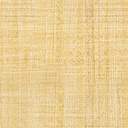 